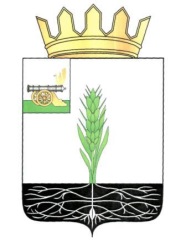 АДМИНИСТРАЦИЯ МУНИЦИПАЛЬНОГО ОБРАЗОВАНИЯ 
«ПОЧИНКОВСКИЙ РАЙОН» СМОЛЕНСКОЙ ОБЛАСТИП О С Т А Н О В Л Е Н И ЕО внесении изменений в  постановление Администрации муниципального образования «Починковский район» Смоленской области от 22.03.2022 г. № 0046-адмАдминистрация муниципального образования «Починковский район» Смоленской области  п о с т а н о в л я е т:Внести в Примерное положение об оплате труда работников муниципальных бюджетных учреждений по виду экономической деятельности «Образование дополнительное», утвержденное постановлением Администрации муниципального образования «Починковский район» Смоленской области от 22.03.2022 г. №0046-адм (в редакции постановления Администрации муниципального образования «Починковский район» Смоленской области от 03.02.2023 №0008-адм, от 01.06.2023 №0064-адм), следующие изменения:1.1. раздел 2 дополнить пунктом 2.10 следующего содержания:«Критерии и показатели эффективности деятельности руководителя учреждения, реализующего дополнительные образовательные программы спортивной подготовки и дополнительные общеразвивающие программы, устанавливаются настоящим Примерным положением в соответствии с приложением №16.»1.2. в разделе 5:1.2.1. в абзаце первом пункта 5.8 слова «в размере 3000 рублей» заменить словами «в размере 5000 рублей»;1.2.2. в абзаце первом пункта 5.9 слова «в размере 4000 рублей» заменить словами «в размере 6000 рублей»;1.3. дополнить разделом 3.1 следующего содержания:«3.1. Порядок оплаты труда работников учреждений, реализующих дополнительные образовательные программы спортивной подготовки и дополнительные общеразвивающие программы3.1.1. Заработная плата работников учреждений, реализующих дополнительные образовательные программы спортивной подготовки и дополнительные общеразвивающие программы (далее – дополнительные общеобразовательные программы), состоит из окладов (должностных окладов, ставок заработной платы), выплат компенсационного и стимулирующего характера.3.1.2. Размеры окладов (должностных окладов) работников учреждений, реализующих дополнительные общеобразовательные программы, приведены в приложении № 5 к настоящему Примерному положению.При расчете размеров должностных окладов педагогический стаж рассчитывается в соответствии с Перечнем учреждений и должностей, время работы в которых засчитывается в педагогический стаж работников учреждений, согласно приложению № 3 к настоящему Примерному положению. В стаж педагогической работы засчитывается время работы в органах исполнительной власти в сфере физической культуры и спорта, органах местного самоуправления, в государственных и муниципальных учреждениях физической культуры и спорта, в учреждениях физической культуры и спорта, учредителями которых являлись профессиональные союзы, и исчисляется комиссией по установлению трудового стажа, состав которой утверждается приказом руководителя учреждения. Основным документом для определения общего стажа, дающего право на получение надбавки за выслугу лет, является трудовая книжка. Порядок зачета в педагогический стаж времени работы в учреждениях, а также времени обучения в учреждениях высшего и среднего профессионального образования и службы в Вооруженных силах СССР и Российской Федерации представлен в приложении № 4 к настоящему Примерному положению.3.1.3. Месячная заработная плата работника, полностью отработавшего за этот период норму рабочего времени и выполнившего нормы труда (трудовые обязанности), не может быть ниже минимального размера оплаты труда, установленного Федеральным законом от 19.06.2000 N 82-ФЗ «О минимальном размере оплаты труда»;3.1.4. При определении размеров окладов (должностных окладов) работников учреждений, реализующих дополнительные общеобразовательные программы, учитывается коэффициент объема работы по профессии (должности).Для всех работников, кроме старших тренеров-преподавателей и тренеров-преподавателей учреждений, реализующих дополнительные общеобразовательные программы, коэффициент объема работы по профессии (должности) принимается равным:- 1, если штатным расписанием предусмотрена целая штатная единица по данной профессии (должности);- одному из значений - 0,75; 0,5; 0,25 или другому, соответствующему объему работы при работе на условиях неполного рабочего времени.3.1.5. Нормативы объема учебно-тренировочной деятельности представлены в астрономических часах.Для расчета оплаты до минимального размера оплаты труда работникам учреждений, реализующих дополнительные общеобразовательные программы, устанавливается норма часов непосредственно тренерской работы за одну ставку в размере 18 часов в неделю.За учебно-тренировочную работу, выполняемую работником с письменного согласия выше или ниже установленной нормы часов непосредственно учебно-тренировочной работы, оплата производится пропорционально фактически определенному объему учебно-тренировочной работы.3.1.6. Система оплаты труда в общеразвивающих группах, на этапе начальной подготовки (оплата по нормативу за каждого занимающегося или в зависимости от объема недельной тренировочной работы) и на учебно-тренировочном этапе определяется учреждением, реализующим дополнительные образовательные программы. При применении нормативов за одного занимающегося оплата труда производится исходя из численности спортсменов в группе, в пределах установленного максимального количества (приложение №12).Размеры расчетных нормативов оплаты труда за подготовку одного обучающегося на соответствующем этапе спортивной подготовки представлены в приложении № 14 к настоящему Примерному положению. В случае достижения обучающимся (спортсменом или спортивной командой) значимого спортивного результата на официальных международных и всероссийских спортивных соревнованиях, включенных в Единый календарный план межрегиональных, всероссийских и международных физкультурных мероприятий и спортивных мероприятий, утверждаемый Министерством спорта Российской Федерации (далее - Единый календарный план), тренеру-преподавателю, старшему тренеру-преподавателю применяется надбавка за результативное участие в подготовке обучающегося (спортсмена или спортивной команды) и устанавливается за одного обучающегося в процентах к окладу (должностному окладу). Размеры надбавки представлены в приложении № 15 к настоящему Примерному положению. Надбавка устанавливается к окладу (должностному окладу) работникам учреждения, участвовавшим в подготовке обучающегося (спортсмена или спортивной команды), достигшего значимого спортивного результата на официальных международных и всероссийских спортивных соревнованиях, включенных в Единый календарный план, в том числе и в случаях перехода данного обучающегося в другую организацию, реализующую дополнительные образовательные программы спортивной подготовки.Указанный размер надбавки устанавливается по наивысшему статусу официальных спортивных соревнований на основании протоколов или выписки из протоколов спортивных соревнований, а срок его действия - с момента показанного обучающимся (спортсменом или спортивной командой) спортивного результата в течение одного года, а по международным и всероссийским соревнованиям - до проведения следующих спортивных соревнований данного статуса (за исключением случаев их проведения в том же календарном году, в котором показан спортивный результат).Если в период действия установленного норматива оплаты труда обучающийся (спортсмен или спортивная команда) улучшил спортивный результат, размер норматива оплаты труда увеличивается и устанавливается новое исчисление срока его действия.Нормативы учебно-тренировочной работы работников рекомендуется определять ежегодно на начало учебного года и устанавливать приказом по учреждению.При определении объема учебно-тренировочной работы на следующий год рекомендуется сохранять преемственность работников в подготовке обучающихся, не допуская его изменения в сторону снижения, за исключением случаев, связанных с уменьшением количества часов по планам, графикам спортивной подготовки, сокращением количества обучающихся или групп.В зависимости от занимаемой должности в рабочее время работников включается учебная (преподавательская) и воспитательная работа, в том числе практическая подготовка обучающихся, индивидуальная работа с обучающимися, научная, творческая и исследовательская работа, а также другая педагогическая работа, предусмотренная трудовыми (должностными) обязанностями и (или) индивидуальным планом, - методическая, подготовительная, организационная, диагностическая, работа по ведению мониторинга, работа, предусмотренная планами воспитательных, физкультурно-оздоровительных, спортивных, творческих и иных мероприятий, проводимых с обучающимися.Численный состав обучающихся в группах и объем учебно-тренировочной работы определяются локальным нормативным актом учреждения в соответствии с федеральными стандартами спортивной подготовки согласно приложению № 12 к настоящему Примерному положению. В случаях отсутствия указанных федеральных стандартов учреждение самостоятельно определяет наполняемость групп и максимальный объем недельной учебно-тренировочной работы на каждом этапе.3.1.7. Оклады старших тренеров-преподавателей и тренеров-преподавателей, реализующих дополнительные общеобразовательные программы по адаптивному спорту, повышаются на 20 процентов. Оклад (должностной оклад) с учетом повышения на 20 процентов учитывается при исчислении стимулирующих и компенсационных выплат.3.1.8. Должностной оклад работников учреждения увеличивается на 30 процентов, имеющих почетное звание, ученую степень и почетное спортивное звание Российской Федерации и СССР: "Заслуженный работник физической культуры", "Заслуженный тренер...", "Заслуженный работник образования...", "Заслуженный учитель...", "Заслуженный мастер спорта...", доктор наук, образуя новый должностной оклад.3.1.9. Ежемесячная денежная выплата в размере 1100 рублей выплачивается работникам учреждений, имеющим почетные звания "Заслуженный работник физической культуры", "Заслуженный тренер...", "Заслуженный работник образования...", "Заслуженный учитель...", "Заслуженный мастер спорта...", "Мастер спорта...", не образуя новый должностной оклад.3.1.10. Оплата труда высококвалифицированных рабочих учреждений, реализующих дополнительные общеобразовательные программы, занятых на важных (особо важных) и ответственных (особо ответственных) работах, может производиться исходя из размера минимального оклада, установленного по 4-му квалификационному уровню профессиональной квалификационной группы «Общеотраслевые профессии рабочих второго уровня».3.1.11. Примерный перечень высокопрофессиональных профессий рабочих, занятых на важных и ответственных работах в муниципальных бюджетных учреждениях дополнительного образования, приведен в приложении № 7 к настоящему Примерному положению. В учреждениях, реализующих дополнительные общеобразовательные программы, могут применяться также перечни высокопрофессиональных профессий рабочих, занятых на важных и ответственных работах, утвержденные в других отраслях, при условии выполнения рабочими соответствующих видов работ.Установление высококвалифицированным рабочим минимальных окладов производится строго в индивидуальном порядке с учетом квалификации, объема и качества выполняемых ими работ и может носить как постоянный, так и временный характер.3.1.12. Выплаты компенсационного характера устанавливаются работникам учреждений, реализующих дополнительные общеобразовательные программы, в соответствии с видами, размерами, порядком и условиями применения выплат компенсационного характера согласно разделу 4 настоящего Примерного положения.3.1.13. Выплаты стимулирующего характера устанавливаются работникам учреждений, реализующих дополнительные общеобразовательные программы, в соответствии с видами, размерами, порядком и условиями применения выплат стимулирующего характера согласно разделу 5.1 настоящего Примерного положения.3.1.14. Тарификационные списки работников учреждения и штатное расписание утверждаются руководителем учреждения. Тарификационный список работников учреждения (тренеров-преподавателей) представлен в приложении № 17 к настоящему Примерному положению. Тарификационный список работников учреждения (инструкторов-методистов) представлен в приложении № 18 к настоящему Примерному положению.1.4. Дополнить разделом 5.1 следующего содержания:«5.1. Порядок и условия установления выплат стимулирующегохарактера работникам учреждений, реализующих дополнительныеобщеобразовательные программы спортивной подготовки5.1.1. В целях стимулирования работников учреждений, реализующих дополнительные общеобразовательные программы, к повышению качества выполняемой работы, а также их поощрения за выполненную работу в учреждениях в пределах средств, предусмотренных на оплату труда, к окладу (должностному окладу) устанавливаются выплаты стимулирующего характера.Размеры и условия осуществления выплат стимулирующего характера устанавливаются коллективными договорами, соглашениями, локальными нормативными актами учреждений, реализующих дополнительные общеобразовательные программы, принимаемыми с учетом мнения представительных органов работников.Выплаты стимулирующего характера устанавливаются работнику с учетом разрабатываемых в учреждении показателей эффективности деятельности работников и критериев их оценки.К выплатам стимулирующего характера работникам учреждений, реализующих дополнительные общеобразовательные программы, относятся:- выплаты за интенсивность и высокие результаты работы;- надбавка за сложность или напряженность, за масштабность в работе (объём и сложность работы в соответствии с зоной обслуживания);- надбавка за классность;- выплаты за качество выполняемых работ;- премиальные выплаты и вознаграждения по итогам работы;- надбавка молодым специалистам;- выплаты за высокие результаты работы по вовлечению населения в подготовку к выполнению нормативов Всероссийского физкультурно-спортивного комплекса «Готов к труду и обороне» (ГТО).- надбавка за результативное участие в подготовке обучающегося (спортсмена (команды) высокого класса);- надбавка за почетное и спортивное звания.5.1.2. Выплаты за интенсивность и высокие результаты работы устанавливаются работникам учреждений, реализующих дополнительные общеобразовательные программы, за высокие достижения в работе, выполнение особо важных или срочных работ, а также за напряженность в труде.Указанные выплаты устанавливаются на определенный срок, но не более одного года, приказом по учреждению, реализующему дополнительные общеобразовательные программы. Выплаты отменяются при ухудшении показателей в работе или окончании особо важных или срочных работ.Выплаты за интенсивность и высокие результаты работы устанавливаются в процентах к окладу (должностному окладу) работника.Размеры выплат за интенсивность и высокие результаты работы рекомендуется устанавливать в соответствии с таблицей.
Таблица
Размеры выплат за интенсивность и высокие результаты работы
5.1.3. Надбавка за сложность и напряженность может быть установлена работникам учреждений, реализующих дополнительные общеобразовательные программы, с учетом уровня профессиональной подготовки, сложности или важности выполняемой работы, степени самостоятельности и ответственности при выполнении поставленных задач и других факторов.5.1.4. Выплаты за качество выполняемых работ производятся в соответствии с достигнутыми показателями эффективности деятельности организации:- за своевременность и полноту выполняемых обязанностей;- за соответствие качества выполняемой работы квалификационной категории и трудовым (должностным) обязанностям;- за личное участие в мероприятиях, проводимых учреждением;- за наличие положительных отзывов о работе;- по итогам работы учреждения;- за организацию и проведение официальных физкультурных и спортивных мероприятий;- за выполнение муниципального задания учреждением.Выплаты за качество выполняемых работ устанавливаются в процентах к окладу (должностному окладу) работника.Критерии оценки работы тренерско-преподавательского состава за качество выполняемых работ представлены в приложении № 13 к настоящему Примерному положению.Критерии оценки работы прочих работников учреждения за качество выполняемых работ устанавливаются локальным нормативным актом учреждения.Критерии для расчета ежемесячных стимулирующих выплат работникам устанавливаются локальным нормативным актом учреждения по балльной системе.5.1.5. Премиальные выплаты могут производиться при наличии экономии фонда оплаты труда и по обязательствам коллективного договора:- по итогам работы за период (за месяц, квартал, год);- единовременно за выполнение особо важных и ответственных работ;- к праздничным и юбилейным датам и пр.Порядок и условия осуществления премиальных выплат устанавливаются локальным нормативным актом учреждения.Размер премиальных выплат может устанавливаться как в абсолютном значении, так и в процентном отношении к окладу (должностному окладу) работника. Премиальные выплаты предельными размерами не ограничиваются.5.1.6. Надбавка молодым специалистам выплачивается в соответствии с пунктами 5.8, 5.9 раздела 5 настоящего Примерного положения.5.1.7. Надбавка за результативное участие в подготовке обучающегося (спортсмена (спортивной команды) высокого класса) устанавливается к окладу (должностному окладу) работников учреждения, участвовавших в подготовке обучающегося (спортсмена или спортивной команды), достигшего значимого спортивного результата на официальных международных и всероссийских спортивных соревнованиях, включенных в Единый календарный план межрегиональных, всероссийских и международных физкультурных мероприятий и спортивных мероприятий, утверждаемый Министерством спорта Российской Федерации, в том числе и в случаях перехода данного обучающегося в другую организацию, реализующую дополнительные образовательные программы спортивной подготовки.Указанная надбавка устанавливается по наивысшему статусу официальных спортивных соревнований на основании протоколов или выписки из протоколов спортивных соревнований, а срок ее действия - с момента показанного обучающимся (спортсменом (спортивной командой) спортивного результата в течение одного года, а по международным спортивным соревнованиям - до проведения следующих международных спортивных соревнований данного статуса (за исключением случаев их проведения в том же календарном году, в котором показан спортивный результат). Если в период действия установленной надбавки к окладу (должностному окладу) работника обучающийся (спортсмен (спортивная команда) улучшил спортивный результат, размер стимулирующей выплаты увеличивается и устанавливается новое исчисление срока его действия.Рекомендуемые размеры надбавки за результативное участие в подготовке обучающегося (спортсмена (спортивной команды) представлены в приложении № 15 к настоящему Примерному положению.Размеры, порядок и условия осуществления выплат стимулирующего характера устанавливаются с учетом показателей эффективности деятельности работников учреждения и критериев их оценки, утверждаемых локальным нормативным актом учреждения.5.1.8. Надбавка за почетное и спортивное звания в размере не более 30 процентов должностного оклада устанавливается работникам, имеющим ученую степень, ведомственные награды уполномоченных органов государственной власти в сферах физической культуры и спорта и образования: кандидат наук, Почетный знак «За развитие физической культуры и спорта», «Почетный работник образования...», имеющим почетное и спортивное звания Российской Федерации и СССР: «Отличник физической культуры и спорта», «Отличник просвещения», «Отличник Всероссийского общества глухих», «Мастер спорта международного класса», «Мастер спорта».5.1.9. Выплаты стимулирующего характера осуществляются в пределах фонда оплаты труда работников учреждения, а также средств, поступающих от иной приносящей доход деятельности, направляемых учреждением на оплату труда работников.».1.5. в приложении № 8 к Примерному положению об оплате труда работников муниципальных бюджетных учреждений по виду экономической деятельности «Образование дополнительное» раздел 2 дополнить словами «Инструктор по спорту».1.6. в приложении № 11 к Примерному положению об оплате труда работников муниципальных бюджетных учреждений по виду экономической деятельности «Образование дополнительное» дополнить разделом 7 следующего содержания:«7. Основания осуществления депремированияВыплаты стимулирующего характера руководителю Учреждения не начисляются в следующих случаях (депремирование):7.1.	Наложение дисциплинарного взыскания на руководителя Учреждения за неисполнение или ненадлежащее исполнение по его вине возложенных на него функций и полномочий на период действия дисциплинарного взыскания;7.2. Невыполнение или ненадлежащее исполнение должностных обязанностей;7.3.	Зафиксированное нанесение руководителем Учреждения своими действиями или бездействием материального ущерба Учреждению;7.4.	Наличие зафиксированных несчастных случаев, травматизма в Учреждении;7.5.	Наличие обоснованных жалоб на руководителя Учреждения;7.6.	Наличие зафиксированных фактов нецелевого расходования бюджетных средств;7.7.	Нарушение руководителем Учреждения трудового законодательства Российской Федерации.»1.7. дополнить приложениями № 12-18 (приложения №1-7)2. Настоящее постановление распространяет свое действие на правоотношения, возникшие с 1 сентября 2023 года.Глава муниципального образования«Починковский район» Смоленской области			                     А.В. ГолубПриложение № 1 к постановлению Администрации муниципального образования «Починковский район» Смоленской области
от ______________ № _________

Приложение № 12
к Примерному положению об оплате труда работников муниципальных бюджетных учреждений по виду экономической
деятельности «Образование дополнительные»
Размеры расчетных нормативов оплаты труда за подготовку одного обучающегося в учреждениях, реализующих дополнительные общеобразовательные программы
________________
* Приказ Минспорта России от 03.08.2022 N 634 «Об особенностях организации и осуществления образовательной деятельности по дополнительным образовательным программам спортивной подготовки».
Размеры расчетных нормативов оплаты труда за подготовку одного обучающегося в учреждениях, осуществляющих деятельность по адаптивной физической культуре и адаптивному спорту
Приложение № 2 к постановлению Администрации муниципального образования «Починковский район» Смоленской области
от ______________ № _________

Приложение № 13
к Примерному положению об оплате труда работников муниципальных бюджетных учреждений по виду экономической
деятельности «Образование дополнительные»

КРИТЕРИИ ОЦЕНКИ РАБОТЫ ТРЕНЕРСКО-ПРЕПОДАВАТЕЛЬСКОГО СОСТАВА ЗА КАЧЕСТВО ВЫПОЛНЯЕМЫХ РАБОТ
Приложение № 3 к постановлению Администрации муниципального образования «Починковский район» Смоленской области
от ______________ № _________

Приложение № 14
к Примерному положению об оплате труда работников муниципальных бюджетных учреждений по виду экономической
деятельности «Образование дополнительные»Размеры расчетных нормативов оплаты труда за подготовку одного обучающегося в учреждениях, осуществляющих деятельность по адаптивной физической культуре и адаптивному спорту
Приложение № 4 к постановлению Администрации муниципального образования «Починковский район» Смоленской области
от ______________ № _________

Приложение № 15
к Примерному положению об оплате труда работников муниципальных бюджетных учреждений по виду экономической
деятельности «Образование дополнительные»РАЗМЕРЫ НАДБАВКИ ЗА РЕЗУЛЬТАТИВНОЕ УЧАСТИЕ В ПОДГОТОВКЕ ОБУЧАЮЩЕГОСЯ (СПОРТСМЕНА (КОМАНДЫ) ВЫСОКОГО КЛАССА)
Приложение № 5 к постановлению Администрации муниципального образования «Починковский район» Смоленской области
от ______________ № _________

Приложение № 16
к Примерному положению об оплате труда работников муниципальных бюджетных учреждений по виду экономической
деятельности «Образование дополнительные»Критерии и показатели эффективности деятельности руководителя учреждения, реализующего дополнительные образовательные программы спортивной подготовки и дополнительные общеразвивающие программыПриложение № 6 к постановлению Администрации муниципального образования «Починковский район» Смоленской области
от ______________ № _________

Приложение № 17
к Примерному положению об оплате труда работников муниципальных бюджетных учреждений по виду экономической
деятельности «Образование дополнительные»ТАРИФИКАЦИОННЫЙ СПИСОК РАБОТНИКОВ(тренеров-преподавателей)_________________________________________________________(полное наименование учреждения)по состоянию на __________________Приложение № 7 к постановлению Администрации муниципального образования «Починковский район» Смоленской области
от ______________ № _________

Приложение № 18
к Примерному положению об оплате труда работников муниципальных бюджетных учреждений по виду экономической
деятельности «Образование дополнительные»ТАРИФИКАЦИОННЫЙ СПИСОК РАБОТНИКОВ(инструкторов по спорту)_________________________________________________________(полное наименование учреждения)по состоянию на __________________от№ПоказательКритерийРазмер стимулирующей выплаты (% от оклада (должностного оклада) (включительно)Выполнение программ спортивной подготовки
доля обучающихся, успешно выполнивших контрольно-переводные нормативыне более 30
Качество спортивной подготовки
доля обучающихся, получивших спортивный разряд (звание)не более 10
Победители и призеры на региональных спортивных соревнованиях, включенных в календарный план официальных физкультурных мероприятий и спортивных мероприятий Смоленской области, а также спортивных соревнованиях муниципального, городского уровней1-е – 3-е места
не более 50
Этап спортивной подготовкиПериодМинимальная наполняемость группы (человек)Максимальное количество обучающихся в группе (человек)Расчетный норматив за подготовку одного обучающегося (% от должностного оклада тренера-преподавателя)Максимальный объем учебно-тренировочной работы в неделю (в астрономических часах)123456Учебно-тренировочный этап (спортивной специализации) (УТЭ)свыше 3 летв соответствии с ФССП по видам спортане превышает 2-кратного количества, установленного в ФССП <*>не более 12в соответствии с ФССП по видам спортадо 3 летне превышает 2- кратного количества, установленного в ФССП <*>
не более 7
в соответствии с ФССП по видам спорта
Этап начальной подготовки (НП)свыше 1 годав соответствии с ФССП по видам спортане превышает 2-кратного количества, установленного в ФССП <*>не более 4в соответствии с ФССП по видам спортадо 1 годане превышает 2-кратного количества, установленного в ФССП <*>не более 3в соответствии с ФССП по видам спортаОбщеразвивающий этапвесь период1030не более 2до 6Этап спортивной подготовкиПериодРасчетный норматив за подготовку одного обучающегося (% от должностного оклада тренера-преподавателя)Расчетный норматив за подготовку одного обучающегося (% от должностного оклада тренера-преподавателя)Расчетный норматив за подготовку одного обучающегося (% от должностного оклада тренера-преподавателя)Расчетный норматив за подготовку одного обучающегося (% от должностного оклада тренера-преподавателя)Расчетный норматив за подготовку одного обучающегося (% от должностного оклада тренера-преподавателя)Расчетный норматив за подготовку одного обучающегося (% от должностного оклада тренера-преподавателя)Расчетный норматив за подготовку одного обучающегося (% от должностного оклада тренера-преподавателя)спорт слепыхспорт слепыхспорт слепыхспорт глухихспорт глухихспорт лиц с поражением опорно-двигательного аппаратаспорт лиц с интеллектуальными нарушениямиУчебно-тренировочный этап (спортивной специализации) (УТЭ)
свыше 3 лет
не более 12
не более 12
не более 12
не более 12
не более 12
не более 12
не более 12
до 3 лет
не более 7
не более 7
не более 7
не более 7
не более 7
не более 7
не более 7
Этап начальной подготовки (НП)
свыше 1 года
не более 4
не более 4
не более 4
не более 4
не более 4
не более 4
не более 4
до 1 года
не более 3
не более 3
не более 3
не более 3
не более 3
не более 3
не более 3
Общеразвивающий этап
весь период
не более 2
не более 2
не более 2
не более 2
не более 2
не более 2
не более 2
N п/пКритерии оценки работы тренерско-преподавательского состава за качество выполняемых работРазмер стимулирующей выплаты (% от оклада (должностного оклада) (включительно)1231. Критерии оценки работы тренерско-преподавательского состава неспециализированных организаций, осуществляющих спортивную подготовку1. Критерии оценки работы тренерско-преподавательского состава неспециализированных организаций, осуществляющих спортивную подготовку1. Критерии оценки работы тренерско-преподавательского состава неспециализированных организаций, осуществляющих спортивную подготовкуНа общеразвивающем этапе и этапе начальной подготовкиНа общеразвивающем этапе и этапе начальной подготовкиНа общеразвивающем этапе и этапе начальной подготовки1.1.
Стабильность состава обучающихся, регулярность посещения ими учебно-тренировочных занятий (не менее 70% от числа обучающихся в группе)до 10
1.2.
Результаты участия обучающихся в спортивных соревнованиях (улучшение спортивных результатов не менее чем у 80% обучающихся в группе в сравнении с предыдущим периодом)до 10
1.3.
Выполнение обучающимися спортивных разрядов (не менее чем у 60% обучающихся в группе)до 10
На учебно-тренировочном этапе (этапе спортивной специализации)На учебно-тренировочном этапе (этапе спортивной специализации)На учебно-тренировочном этапе (этапе спортивной специализации)1.4.Стабильность состава обучающихся, регулярность посещения ими учебно-тренировочных занятий (не менее 80% от числа обучающихся в группе)до 101.5.Результаты участия обучающихся в спортивных соревнованиях (улучшение спортивных результатов не менее чем у 80% обучающихся в группе в сравнении с предыдущим периодом)до 101.6.Включение обучающихся в составы спортивных сборных команд Смоленской области (за каждого обучающегося)до 101.7.
Включение обучающихся в составы спортивных сборных команд Российской Федерации (за каждого обучающегося)до 502. Критерии оценки работы тренерско-преподавательского состава спортивных школ олимпийского резерва (специализированных отделений спортивных школ)2. Критерии оценки работы тренерско-преподавательского состава спортивных школ олимпийского резерва (специализированных отделений спортивных школ)2. Критерии оценки работы тренерско-преподавательского состава спортивных школ олимпийского резерва (специализированных отделений спортивных школ)На этапе начальной подготовкиНа этапе начальной подготовкиНа этапе начальной подготовки2.1.
Стабильность состава обучающихся, регулярность посещения ими учебно-тренировочных занятий (не менее 70% от числа обучающихся в группе)до 10
2.2.
Результаты участия обучающихся в спортивных соревнованиях (улучшение спортивных результатов не менее чем у 80% обучающихся в группе в сравнении с предыдущим периодом)до 10
2.3.
Выполнение обучающимися спортивных разрядов (не менее чем у 60% занимающихся в группе)до 10
На учебно-тренировочном этапе (этапе спортивной специализации)На учебно-тренировочном этапе (этапе спортивной специализации)На учебно-тренировочном этапе (этапе спортивной специализации)2.4.
Стабильность состава обучающихся, регулярность посещения ими учебно-тренировочных занятий (не менее 70% от числа обучающихся в группе)до 10
2.5.
Результаты участия обучающихся в спортивных соревнованиях (улучшение спортивных результатов не менее чем у 80% обучающихся в группе в сравнении с предыдущим периодом)до 10
2.6.Включение спортсменов в составы спортивных сборных команд Смоленской области (за каждого обучающегося)до 202.7.
Включение обучающихся в составы спортивных сборных команд Российской Федерации (за каждого обучающегося)до 50
Этап спортивной подготовкиПериодРасчетный норматив за подготовку одного обучающегося (% от должностного оклада тренера-преподавателя)Расчетный норматив за подготовку одного обучающегося (% от должностного оклада тренера-преподавателя)Расчетный норматив за подготовку одного обучающегося (% от должностного оклада тренера-преподавателя)Расчетный норматив за подготовку одного обучающегося (% от должностного оклада тренера-преподавателя)Расчетный норматив за подготовку одного обучающегося (% от должностного оклада тренера-преподавателя)Расчетный норматив за подготовку одного обучающегося (% от должностного оклада тренера-преподавателя)Расчетный норматив за подготовку одного обучающегося (% от должностного оклада тренера-преподавателя)спорт слепыхспорт слепыхспорт слепыхспорт глухихспорт лиц с поражением опорно-двигательного аппаратаспорт лиц с поражением опорно-двигательного аппаратаспорт лиц с интеллектуальными нарушениямиУчебно-тренировочный этап (спортивной специализации) (УТЭ)свыше 3 летне более 12не более 12не более 12не более 12не более 12не более 12не более 12до 3 летне более 7не более 7не более 7не более 7не более 7не более 7не более 7Этап начальной подготовки (НП)свыше 1 годане более 4не более 4не более 4не более 4не более 4не более 4не более 4до 1 годане более 3не более 3не более 3не более 3не более 3не более 3не более 3Общеразвивающий этапвесь периодне более 2не более 2не более 2не более 2не более 2не более 2не более 2N п/пСтатус официального спортивного соревнованияЗанятое место или участие без учета занятого местаРазмер надбавки (% от должностного оклада) тренера-преподавателя, старшего тренера-преподавателя12341. Официальные международные спортивные соревнования1. Официальные международные спортивные соревнования1. Официальные международные спортивные соревнования1. Официальные международные спортивные соревнования1.1.
Олимпийские игры, чемпионат мира1-ене более 2001.1.
Олимпийские игры, чемпионат мира2 - 3-ене более 1501.1.
Олимпийские игры, чемпионат мира4 - 6-ене более 1001.1.
Олимпийские игры, чемпионат мираучастиене более 751.2.
Кубок мира (сумма этапов или финал), чемпионат Европы
1 - 3-ене более 1501.2.
Кубок мира (сумма этапов или финал), чемпионат Европы
4 - 6-ене более 901.2.
Кубок мира (сумма этапов или финал), чемпионат Европы
участиене более 651.3.
Кубок Европы (сумма этапов или финал), первенство мира
1-ене более 1001.3.
Кубок Европы (сумма этапов или финал), первенство мира
2 - 3-ене более 801.3.
Кубок Европы (сумма этапов или финал), первенство мира
4 - 6-ене более 60
1.4.
Этапы Кубка мира, первенство Европы, Всемирная универсиада, Юношеские Олимпийские игры, Европейский юношеский Олимпийский фестиваль1-ене более 751.4.
Этапы Кубка мира, первенство Европы, Всемирная универсиада, Юношеские Олимпийские игры, Европейский юношеский Олимпийский фестиваль2 - 3-ене более 601.4.
Этапы Кубка мира, первенство Европы, Всемирная универсиада, Юношеские Олимпийские игры, Европейский юношеский Олимпийский фестиваль4 - 6-ене более 501.5.
Прочие официальные международные спортивные соревнования
1-ене более 601.5.
Прочие официальные международные спортивные соревнования
2 - 3-ене более 501.5.
Прочие официальные международные спортивные соревнования
4 - 6-ене более 402. Индивидуальные, личные (групп, пар, экипажей) виды программ официальных спортивных соревнований; командные виды программ официальных спортивных соревнований с численностью команд до 8 обучающихся включительно2. Индивидуальные, личные (групп, пар, экипажей) виды программ официальных спортивных соревнований; командные виды программ официальных спортивных соревнований с численностью команд до 8 обучающихся включительно2. Индивидуальные, личные (групп, пар, экипажей) виды программ официальных спортивных соревнований; командные виды программ официальных спортивных соревнований с численностью команд до 8 обучающихся включительно2. Индивидуальные, личные (групп, пар, экипажей) виды программ официальных спортивных соревнований; командные виды программ официальных спортивных соревнований с численностью команд до 8 обучающихся включительно2.1.
Чемпионат России, Кубок России (сумма этапов или финал)
1 - 3-ене более 1002.1.
Чемпионат России, Кубок России (сумма этапов или финал)
4 - 6-ене более 602.2.
Первенство России (среди молодежи), Спартакиада молодежи (финалы)
1-ене более 752.2.
Первенство России (среди молодежи), Спартакиада молодежи (финалы)
2 - 3-ене более 602.2.
Первенство России (среди молодежи), Спартакиада молодежи (финалы)
4 - 6-ене более 502.3.
Первенство России (юниоры и юниорки, юноши и девушки), Спартакиада спортивных школ (финалы), Спартакиада учащихся (финалы)
1-ене более 602.3.
Первенство России (юниоры и юниорки, юноши и девушки), Спартакиада спортивных школ (финалы), Спартакиада учащихся (финалы)
2 - 3-ене более 502.3.
Первенство России (юниоры и юниорки, юноши и девушки), Спартакиада спортивных школ (финалы), Спартакиада учащихся (финалы)
4 - 6-ене более 302.4.
Прочие межрегиональные и всероссийские официальные спортивные соревнования
1-ене более 502.4.
Прочие межрегиональные и всероссийские официальные спортивные соревнования
2 - 3-ене более 303. Официальные спортивные соревнования в командных игровых видах спорта, командные виды программ официальных спортивных соревнований с численностью команд свыше 8 обучающихся3. Официальные спортивные соревнования в командных игровых видах спорта, командные виды программ официальных спортивных соревнований с численностью команд свыше 8 обучающихся3. Официальные спортивные соревнования в командных игровых видах спорта, командные виды программ официальных спортивных соревнований с численностью команд свыше 8 обучающихся3. Официальные спортивные соревнования в командных игровых видах спорта, командные виды программ официальных спортивных соревнований с численностью команд свыше 8 обучающихся3.1.За подготовку команды (членов команды), занявшей места: на чемпионате России; на Кубке России1-ене более 1003.1.За подготовку команды (членов команды), занявшей места: на чемпионате России; на Кубке России2 - 3-ене более 803.1.За подготовку команды (членов команды), занявшей места: на чемпионате России; на Кубке России4 - 6-ене более 603.1.За подготовку команды (членов команды), занявшей места: на чемпионате России; на Кубке Россииучастиене более 403.2.
За подготовку команды (членов команды), занявшей места: на первенстве России (среди молодежи); на Спартакиаде молодежи (финалы)1-ене более 803.2.
За подготовку команды (членов команды), занявшей места: на первенстве России (среди молодежи); на Спартакиаде молодежи (финалы)2 - 3-ене более 603.2.
За подготовку команды (членов команды), занявшей места: на первенстве России (среди молодежи); на Спартакиаде молодежи (финалы)4 - 6-ене более 403.3.
За подготовку команды (членов команды), занявшей места: на первенстве России (юниоры и юниорки, юноши и девушки); на Спартакиаде спортивных школ (финалы); на Спартакиаде учащихся (финалы)1-ене более 603.3.
За подготовку команды (членов команды), занявшей места: на первенстве России (юниоры и юниорки, юноши и девушки); на Спартакиаде спортивных школ (финалы); на Спартакиаде учащихся (финалы)2 - 3-ене более 403.3.
За подготовку команды (членов команды), занявшей места: на первенстве России (юниоры и юниорки, юноши и девушки); на Спартакиаде спортивных школ (финалы); на Спартакиаде учащихся (финалы)4 - 6-ене более 203.4.
За подготовку команды (членов команды), занявшей места на прочих межрегиональных и всероссийских официальных спортивных соревнованиях1-ене более 403.4.
За подготовку команды (членов команды), занявшей места на прочих межрегиональных и всероссийских официальных спортивных соревнованиях2 - 3-ене более 20№Показатели эффективности деятельности учрежденияКритерии оценки деятельности учрежденияНорматив балловМаксимальное количество балловФактическое количество баллов1Выполнение муниципального заданияПроцент выполнения:95% и выше – 80-95 – 60-80 – Менее 60 %5020100502Участие в работе методических объединений Участвовал -Не участвовал -5053Организация совместной работы с другими организациями (образовательные учреждения, учреждения культуры и др.)Приняли участие -Не приняли -5054Обеспечение информационной открытости учрежденияРазмещение информации об учреждении в сети Интернет, доступность и обновляемость сайта, публикации в газетеВыполнение критерия в полном объёме – 10Частичное выполнение – 5Отсутствие – 0 105Создание безопасных условий осуществления образовательной деятельностиОтсутствие детского травматизма.Отсутствие производственного травматизма.0-50-5106Наличие у обучающихся спортивных достижений в различных соревнованияхПобеды и призовые места на всероссийском уровне Победы и призовые места на региональном уровне Победы и призовые места на муниципальном уровне  Отсутствие побед и призовых мест 5020100507Кадровые ресурсыУкомплектованность педагогическими кадрами.0-558Организация и проведение мероприятий для обучающихся (соревнований различного уровня, турниров).ПроводилиНе проводили5059Вовлечение трудных подростков и детей из социально неблагополучных семей.ВовлеченыНе вовлечены50510Исполнительская дисциплина (качество ведения документации, своевременность предоставления информации).Своевременное и качественное предоставление отчетности.Несвоевременное и не качественное предоставление отчетности.50511Доступность объектов спорта различным группам населенияПолная доступностьЧастичная доступностьНедоступность10501012Наличие у обучающихся спортивных и массовых разрядовНаличие отсутствие50513Независимая оценка качества условий оказания услугПоказатель оценки качества менее 60Показатель оценки качества более 60055ВсегоВсего№п/пФамилия, имя, отчествоНаименование должности, преподаваемый предмет (дисциплина)Образование, наименование и дата окончания образовательного учреждения, наличие почетного звания, ученой степениСтаж педагогической работы на начало учебного года (число лет и месяцев)Наличие квалификационной категорииДолжностной оклад (ставка заработной платы) за норму часов в неделюДолжностной оклад (ставка заработной платы) с учетом повышенийЧисло часов в неделюЧисло часов в неделюЗаработная плата в месяцЗаработная плата в месяцНадбавка молодым специалистамНадбавка за званиеСтимулирующие выплатыНадбавки за качество работы, интенсивность, напряженность трудаИтого заработная плата по графам 11-16Кол-во обучающихсяКоличество часов123456789 1011121314151617Фамилия, имя, отчествоНаименование профессии (должности)Уровень профессиональной квалификационной группыКвалификационный уровень профессиональной квалификационной группыМинимальный (базовый) окладКоэффициент объема по профессииОклад (должностной оклад) Коэффициент работы в сельской местностиОклад сельских работниковСумма повышающих коэффициентовНадбавка за классность Надбавка за особый режим работынадбавка за выслугу летКоэффициент стажаДоплата за работу с вредными и (или) опасными условиями трудаНадбавка молодым специалистамВыплаты за интенсивность и высокие результаты работы, качество выполняемых работ, результативное участие в подготовке спортсмена, за высокие результаты рпботы по вовлечению населения в подготовку к выполнению нормативов  ГТОИтого месячный фонд заработной платы гр. 6 (8)*гр. 9 + гр.10 + гр.11 +гр.12 +гр.14+гр.15 +гр.16Дополнительные сведенияДоплата до МРОТ12345678910111213141516171819